2019 Elected Personnel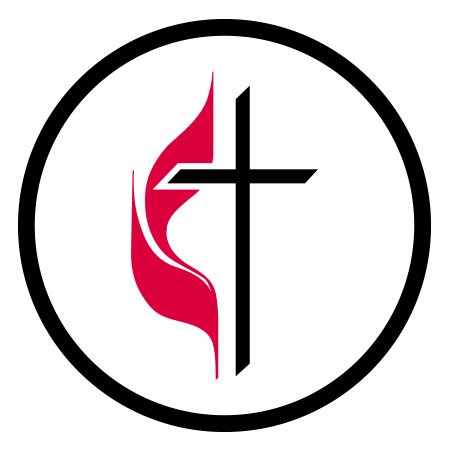 Chairperson of the Administrative Board, Bill Daniels 2nd Council on Ministries, Chair,  Marie DeLockery 3rd Lay Leader, John Duncan, 3rd yearRecording Secretary, Michelle TaylorAt large members to the Administrative BoardClass of 2019:  Jerry Fitch, Ruthanne Jenkins, Susan Sullivan, Sam Cox, J.D. Peeples, Marolyn Howe,Sean Baggett, Bill Tutt, Amy BradhamClass of 2020: Randy Ford, Meg Harris, Clint Simpson, James Gore, Ben MortonClass of 2021:  Katie Landers, Susan Smith, Gwen Beard, Allen Carpenter, Steve Gregory, Cindy Ford Chairpersons and representativesENGAGECommon Cup Task Team, Michael ParkesCommunications Task Team, Bob Vornbrock, Larry Word (Staff)Community Connections Task Team,Outreach/Witness Task Team, Deborah SuddarthCONNECTAdults & Small Groups, Kit Poe 2nd year & Donna Sanders 1st yearAdvocate for the Disabled, John DuncanBlood Drive, Clara BaileyChildren’s Ministry, Cindy Lamb	(Staff)			Congregational Care Task Team, Ruth WaltersGuest Services Task Team, Patti Sweet 1st yearHigher Education & Campus Ministries age level, Pam Evans & Amy BradhamFirst Impressions Task Team, Monica Casey 2nd yearJEWEL Ministries, Michelle KeyserMen’s Ministry Events, Robert EvansOlder Adults (SAM),  Mary Ann MedlinPreschool, Cindy Brewer 2nd yearRecreation Task Team,  Neal Asbury, Liaison to Crossway SportsYoung Adult Ministry, Katie StroudStudent Ministry, Deborah Suddarth (Staff)United Methodist Men, David EstesUnited Methodist Women, Jane CrabtreeWorship, Pat Gary & Dori ClarkEQUIPAudio/Video Task Team, Winston Baccus 3rd yearLay Leadership (Nominations), Deborah Suddarth (Staff)Lay Members of Annual Conference: At large members: (1)Christy Brown Clergy delegates: (7) Sherry Douglas, Kit Poe, Janette Vaught, Mary Jean Smith, Andrew Bradham,			Danny & Beth BarnwellAlternates:  Bill & Melba Bice, Tommy & Rosemary HartLibrary, Nita BrewerPrayer, Sam Cox, 2nd yearStewardship Task Team,  Eric Littell 1st chairWalk to Emmaus, Jenny EvansADMINISTRATIONEndowment, Rick Smith 3rd year		Finance, Preston Carpenter  2ND year, Don Henigan (Staff)David Jackson, Treasurer		SPRC, Nelson Campany 3rd yearTablecloth, Pam Jeffries			Trustees, John McCarty 3rd year – Trustees will elect SENDHouse & Property, Dave Ritchie 3rd  yearKitchen Task Team, Leonard Schingle 3rd yearMissions, Susan Lawhon 3rdReception Task Team, Jennifer Lawhon 2nd yearSafety Team, Bob VanKuren______________________EVERYONE ABOVE THIS IS ON THE ADMINISTRATIVE BOARD ___________________________________CLASSES FOR CLASSED COMMITTEESEndowment Committee, Rick Smith 3rd , ChairpersonClass of 2019:  Mark Younger, Mike HaggardClass of 2020:  Scott Ham, Susan KingClass of 2021: Randy Ford, Sherry DouglasPreston Carpenter (Finance Chair)	Ron Lipe    (Board of Trustees Rep)David Jackson (Treasurer)		Ex-officio without vote:  David AtkinsonFinance Committee, Preston Carpenter 2nd  Class of 2019: Chare Yancey,  Brian Sullivan, Dana WorkmanClass of 2020: Bill Jones, Kirby Oldham, Jamie BaccusClass of 2021: Don Gary, Darrin Yoder (Financial Secretary), Allen BrownVirtue of other offices:  Deborah Suddarth	   John Duncan (Lay Leader)	           Cindy Brewer, (Preschool Rep)Bill Daniels (Chairperson Adm. Bd.)	   Nelson Campany (Staff/Parish Chair)      Marie DeLockery (Chairperson COM)Eric Littell (Wk Area on Stewardship)   	   ______________(Trustees Rep)               David Jackson (Treasurer)Rick Smith (Chair-Endowment)		   Ex-officio without vote:  Deborah Suddarth, Don HeniganHouse & Property, Dave Ritchie 3rd  , ChairpersonClass of 2019:  Ron McCarty, John Sammons, Ty StampsClass of 2020:  Lynn Talley, Mark Sweet, Taylor FosterClass of 2021: Jim Slover, Susan Smith, Jane Winchell, David Estesex-officio without vote: Michael Parkes, Trustees Representative – _______________Lay Leadership, Deborah Suddarth, ChairpersonClass of 2019:  Lane McKinney, Janet Snow, Amy BradhamClass of 2020:  Nicholas Brown, Ruth Simpson, Rebecca TalleyClass of 2021: Brian Harris, Jill Sweet, Kern YoungVirtue of other office:  John Duncan (Lay Leader), Sherry Douglas (Lay Delegate to Annual Conference)Missions, Susan Lawhon 3rd , Chairperson	Class of 2019: Jerry Burch, Brenda Schingle, Rosemary Hart Class of 2020: Ed Berry, Cathy Hisky, Dee VandeLinde, Bruce HoltClass of 2021: Sean Ritchey		Virtue of other office:  LC Averill, Disaster Response		Lakeshore, Katie Landers			Hannah’s Hope Ambassador, _______________	Golden Cross, Ed Tonahill			Neighborhood Centers, Nita Brewer		Reelfoot Rural Ministries, John KavickyChurch & Society Task Team, Ed & Sandra Berry          Collierville Connect Team, Wade AdamsHealth & Welfare: _____________________	Resource Redistribution: Tommy HartPreschool, Cindy Brewer, 2nd , Chairperson Class of 2019: Jenna Black, Lauren Holley, Karen Kelly  Class of 2020:  Cyndi Workman, Cindy BrewerClass of 2021:  Kathy HendrenVoting:  	Dave Ritchie (Chair. House & Grounds)			Megan Tutt (Staff/Parish Rep)					Preston Carpenter (Finance)Non Voting: 	Susan French (Preschool Director)				Don Henigan (Finance Administrator)Deborah Suddarth, (Pastor of Student Ministries)		Ginny Slover (Teacher Representative)Cindy Lamb (Director of Children’s Ministries)		Jennifer Ricks (Nursery Coordinator)Staff/Parish Relations Committee, Nelson Campany 3rd ,  Chairperson	Class of 2019: Bob Vornbrock, Carl Morrison, Kim CoxClass of 2020: Herbie Krisle, Melynda Sammons, Megan TuttClass of 2021: Mac McKinney, Sara Russell, Nelson CampanyEx-Officio:  Pastors         Voting – John Duncan (Lay Leader),  Kit Poe (Lay Member Annual Conference)Trustees,  John McCarty, Chairperson 2nd  - still needs a secretaryClass of 2019: Ron Lipe (Vice–Chair) , David Walker, Beth CasteelClass of 2020: Sandy Carpenter, Harry Montgomery, Jr., Scott WoodardClass of 2021: JD Peeples, Angie Davis, Scott FrenchEx-officio without vote:  Dave Ritchie (House & Grounds), Michael Parkes (Facilities Manager)Ad hoc:  Jeannie Jones, Safe Sanctuary, Records & History